SALEZIJANSKA KLASIČNA GIMNAZIJA, s pravom javnosti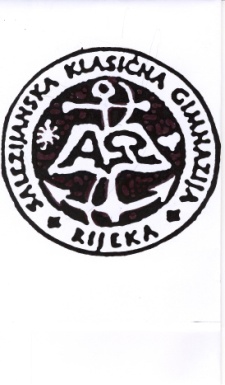 Vukovarska 62, RijekaTel: 385-051-672-986;  Fax: 385-051-672-204e-mail: skg@ri.t-com.hr___________________________________________________________________SJEDNICA ŠKOLSKOG ODBORA – ODRŽANA - 11.11.2020. u 14.00Prisutni članovi Školskog odbora: don Josip Stanić (predsjednik), don Danijel Dragičević (član od strane osnivača), don Josip Petrčić (član od strane osnivača), prof. Sunčana Martinčević (član od strane NV), prof. Andrija Novaković (član od strane NV)Odsutni članovi Školskog odbora:  prof. Ružica Jauk (opravdano) i prof.dr.sc. Ines Kolanović (opravdano)Prisutni (nisu članovi): tajnica Zdenka Laškarin (zapisničar) i ravnatelj don Dragutin Detić	DNEVNI RED:Verifikacija Zapisnika od prošle sjednice Šk. odboraSuglasnost za zapošljavanje prof. informatike, prof. biologije i kemije i prof. logike Rasprava o predloženom Poslovniku o radu Školskog odbora i drugih školskih vijećaRaznoZAKLJUČCI:Ad.1.Predsjednik Školskog odbora don Josip Stanić utvrdio je da je na Šk.odboru prisutno dovoljno članova za donošenje odluka te je predstavio dnevni red koji su prisutni članovi jednoglasno prihvatili.Tajnica je pročitala zaključke sa prošle sjednice Školskog odbora te je verificiran Zapisnik od prošle sjednice.Ad.2. Na osnovu objavljenog natječaja Povjerenstvo za zapošljavanje dalo je zahtjeve Školskom odboru za prihvaćanje izabranih kandidata. Za nastavnika informatike (zamjena) predložena je Sanda Daus, za nastavnika biologije i kemije Daniel Ljutić te za nastavnika logike Alen Milosavljević. Članovi Školskog odbora jednoglasno su prihvatili prijedloge za zapošljavanje.Ad.3. Prijedlog novog Poslovnika o radu Školskog odbora poslan je članovima Školskog odbora na razmatranje te je trebala biti rasprava o tom prijedlogu. Međutim neki članovi Školskog odbora nisu primili prijedlog Poslovnika te je rasprava o tome odgođena za sljedeći Šk. odbor.Ad.4. Razno – prisutni članovi nisu imali drugih tema za raspravu te je sjednica školskog odbora zaključena.Sjednica je završila u 14.30